     Сотрудничество с родителями – одно из важнейших направлений оздоровительной деятельности педагога. Нередко дети испытывают дефицит общения с родителями. Физкультура и спорт – эта та сфера, где этот дефицит уменьшается.  Именно здесь родители всегда будут образцом для ребёнка, особенно отец  – мужчина.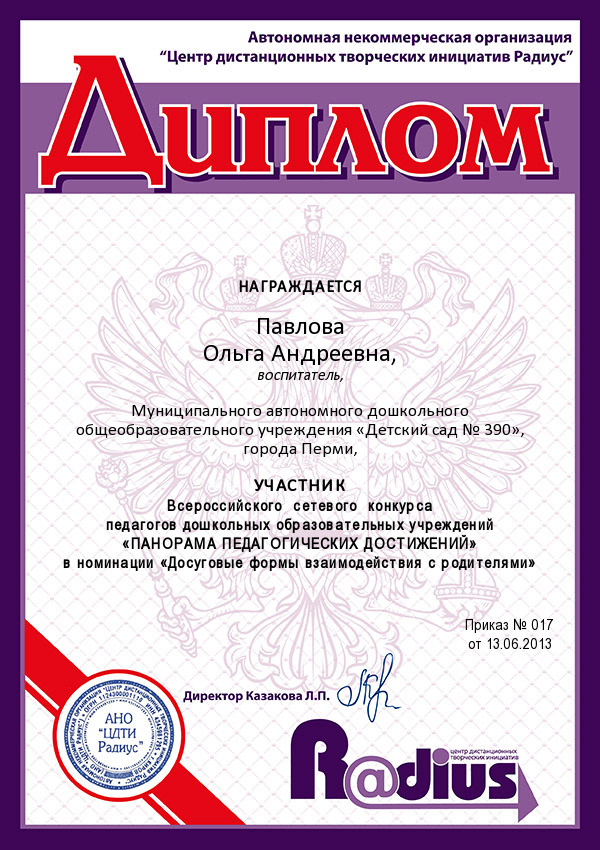 Муниципальное автономное дошкольное образовательное учреждение «Детский сад №390».«Поход».(Спортивный праздник совместно с родителями)Составила воспитатель старшей группы Павлова Ольга Андреевна.Г. Пермь, 2013 год.Цель: пропаганда здорового образа жизни.Задачи:1.Способствовать своевременному овладению двигательными навыками и умениями.2. Повышать компетенцию родителей, сближать детский сад и семью.3. Воспитывать интерес и любовь к спорту.Оборудование:  2 рюкзака,  2 набора продуктов,  дидактическая игра «Удочка», 2 котелка,  2 бинокля,  2 комплекта следов из линолеума,  мягкие модули, 16 ковриков с шипами, «тоннель».Ход праздника:Выходят 4 девочки.1-я девочка:  За всё, что есть сейчас у нас,                         За каждый наш счастливый час,                         Спасибо доблестным солдатам,                         Что отстояли мир когда-то.2-я девочка:  Спасибо армии российской,                         Спасибо дедам и отцам                         За то, что солнце светит нам.3-я девочка:  Мы чтим сынов Отечества в мундирах,                         Что славу флага умножают.                         И в сложный и опасный век                         Наш мирный сон надёжно охраняют.4-я девочка:  Во все века российский воин                         Своим геройством в войнах побеждал,                         Он прославления достоин,                         За честь России – жизнь он отдавал.Вместе:  Мы славим всех, кто на страже Отечества –                 Наших лучших сынов человечества.Ведущий: Здравствуйте! Я рада, что мы собрались в этом зале накануне Дня защитника Отечества. Мы от души поздравляем наших пап и дедушек с праздником.  А ещё и наших мальчиков – наших будущих защитников Отечества.  Сегодня на нашем празднике  вас ожидает много сюрпризов. И вот один из них.  Встречайте наших героев!( Под звуки марша входят 2 команды – папы со своими детьми).Ведущий: А теперь слово предоставляется командам для приветствия.(Команды говорят своё название и девиз, которые они придумали).Ведущий: По плечу победа смелым,                   Ждёт того большой успех,                   Кто, не дрогнув, если нужно,                    Вступит в бой один за всех!                   Пусть жюри весь ход сраженья                   Без промашки проследит.                   Кто окажется дружнее,                   Тот в походе победит!Мы сегодня отправимся в поход, где нас ждут трудные испытания.  А помогут нам с ними справиться смекалка, ловкость, сноровка,  выносливость и скорость. И прежде командам надо запастись продуктами в дорогу, поэтому отправимся в «магазин».(Эстафета «Магазин». Первые участники команд держат рюкзаки. По сигналу бегут в «магазин», берут одну вещь или продукт, который им пригодиться в походе, кладут её в рюкзак, возвращаются назад и передают его следующему участнику. Последний  участник  команды одевает  рюкзак  на плечи.)Ведущий: А теперь немного отдохнём. Дети нашей группы прочитают стихи для своих любимых пап и дедушек. (См. Приложение №1).Ведущий: Отдохнули, а теперь впереди нас ждёт трудный переход. Справиться с ним смогут самые  выносливые и терпеливые.(Эстафета «Трудный переход». Перед каждой командой на полу раскладываются по прямой «следки» из линолеума. Участники должны пройти по «следкам» от старта до финиша, глядя в бинокль, повёрнутый к глазам широкой стороной окуляров).Ведущий: А сейчас привал. Надо подкрепиться. Сейчас вам надо наловить рыбу для ухи.(Эстафета «Удочка». У первого игрока в руках удочка.  Надо добежать до «пруда» (обруч или тазик), поймать рыбу удочкой с магнитом, положить её в котелок, вернуться обратно и передать удочку следующему участнику.) Ведущий: Пока наша уха варится, мы все посмотрим упражнения ритмической гимнастики для коррекции осанки, которые покажут наши девочки.  (см. Приложение №2).Ведущий: Для того чтобы спрятаться от ветра и дождя в походе, надо построить шалаш.(Эстафета «Построим шалаш». Перед каждой командой на полу лежат мягкие модули.  Участники команд по очереди, используя по одному модулю, строят «шалаш» и селят в него жильца.)Ведущий: Наши мамы хотят поддержать задор участников и исполнят для них частушки.  (см. Приложение №3).Ведущий: А теперь пришло время испытать наших капитанов. Им предстоит пройти по «минному полю» с завязанными глазами. Если вдруг папа наступит на «мину», мы все дружно будем кричать: «Бах-х-х!»(Эстафета «Минное поле». Перед каждым капитаном по прямой разложены коврики с шипами. Капитанам, после того как они посмотрят на них, предстоит пройти с завязанными глазами, не наступив на «мины».)Ведущий: А сейчас нам предстоит самое сложное задание. Наши дети устали во время похода, а папы, как всегда, придут на помощь своим детям.(Эстафета «Ловкие и сильные». Дети и папы стоят в командах  друг напротив друга. Ребёнок проползает в «тоннель». С другой стороны «тоннеля» его ждёт папа, садит на плечи и возвращается с ним обратно.)Ведущий: Отдохнули мы на славу                    И победили по праву.                   Похвал достойны и награды,                   И мы призы вручить вам рады.(Мамы вручают всем участникам коробки с соком).Выходят дети.Ведущий: Трубы громкие поют,                   Нашей армии…Все хором: Салют!Ведущий: В космос корабли плывут,                    Нашей армии…Все хором: Салют!Ведущий: На планете мир и труд,                    Нашей армии …Все хором: Салют!Звучит музыка.Приложение №1.Как папа.(Татьяна Бокова)Хочу похожим быть на папу.Во всём хочу как папа стать.Как он – носить костюм и шляпу,Ходить, смотреть и даже спать.Быть сильным, умным, не ленитьсяИ делать всё, как он – на пять!И не забыть ещё,  жениться!И нашу маму в жёны взять!Папа.У меня есть папа!Спросите, какой он?Самый СИЛЬНЫЙ папа,Самый ХРАБРЫЙ воин!Добрый, умный самый.Как не похвалиться.Папой только с мамойМожно поделиться.У меня есть папа!Всё равно, какой он!Лучший в мире папа,Потому что МОЙ ОН!Как папа в детстве жил!(О. Бундур)Папа утром сам вставал, Всё до капельки съедал,Не ронял, представьте, чашек,Никогда не рвал рубашекИ не бегал босиком,И не щёлкал языком,И с дворняжкой не дружил –Очень скучно папа жил!Папины профессии.(Инсценировка по стих. А Доброты)Мальчик с рулём в руках: Дрожит мостовая и воет мотор – Это к нам едет папа – шофёр.Мальчик с самолётиком: По синему небу летит самолёт – Им управляет папа – пилот.Мальчик в военной фуражке: Дружно шагает с военными в ряд – В зелёной шинели папа – солдат.Мальчик с гантелями: Кто в многоборье у нас рекордсмен?Мы отвечаем папа – спортсмен!Девочка в белом халате: Вылечит тысячи сломанных рукВ детской больнице папа – хирург.Мальчик с отвёрткой: Кран установит, прочистит засорПапа-сантехник или монтёр.Девочка с букетом цветов: Кто выступает на сцене на бис?Это известный папа – артист.Девочка (обращаясь к мальчику): Что же ты один молчишь,Ничего не говоришь?Мальчик: Мой папа самый лучший, он может всё!Девочка: А что он может?Мальчик: Может он в футбол играть,Может книжку мне читать,Может суп мне разогреть,Может мультик посмотреть,Может поиграть он в шашки,Может даже вымыть чашки, Может рисовать машинки,Может собирать картинки,Может прокатить меня вместо быстрого коня,Может рыбу он ловить,Кран на кухне починить,Для меня всегда герой – Самый лучший папа мой!Приложение №2.Ритмическая гимнастика для коррекции осанки.(под песню « Губки бантиком», муз. и сл. О.Попкова)И.п.: стоя.Вступление.  Дети выходят на середину зала и свободно танцуют.1-й куплет.1-4 такты («Ой, а кто это…»).«Большая  потягушечка»: руки с вывернутыми наружу кистями поднять вверх над головой и опустить через стороны. (2 раза).5-6 такты («Ночью прыгал…»).«Маленькая потягушечка»: как «большая потягушечка», только с небольшим наклоном в правую, а затем в левую стороны.(2 раза).7-8 такты («А сегодня как…»).«Большая потягушечка».Припев.1-2 такты («Губки бантиком…»).«Коленочка»: пальцы рук сцепить в замок ладонями вниз, локти отвести в стороны. Поднятое колено отвести в одну сторону, сцепленные руки – в другую (накрест). (4 раза).3-4 такты («Похож на маленького…»).То же в другую сторону.5-6 такты («А в голове его…»).«Локотки»: кисти рук сжать в кулаки, отвести локти в стороны и одновременно развести пятки в стороны, вернуться в И. п. (4 раза).7-8 такты («Папа, мама…»).«Твист»: руки немного  согнуты в локтях, сцепить в замок.Присесть, волнообразно покачивая из стороны в сторону ногами и спиной, вернуться в И. п. (2 раза).Проигрыш.1-2 такты. «Большая буква «Г»: наклон туловища вперёд влево, руки вытянуты вперёд, кисти сцепить «расческой», ладони вывернуты наружу, повторить то же самое с наклоном вправо.3-4 такты.  «Качалочка»: пальцы рук сцепить в замок ладонями вниз, локти отвести в стороны, колени полусогнуты. Поворачивать руки и колени в противоположные стороны. (8 раз.) 5-6 такты.  «Маленькая буква «Г»: движения как в упражнении «Большая буква «Г», только в два раза быстрее. (4 раза).7-8 такты: «Качалочка» (8 раз).2-й куплет.1-8 такты («А вокруг такое…»).  «Моем окошко»: шагнуть правой ногой в сторону и приставить левую ногу. Правой рукой, согнутой в локте, описать круг, при этом открытая ладонь смотрит вперёд.  То же самое сделать с левой ноги в левую сторону. (8 раз).Припев, проигрыш.3-й куплет.1-4 такты («Только в детстве…»).  «Щелчки накрест»: правую ногу поставить впереди левой, руки отвести в противоположные стороны. Щелкнуть пальцами,  поставить ногу на место. (4 раза).5-8 такты («Если…»).  «Щелчки накрест»: движения рук и ног меняются на противоположные. (4 раза).Припев, проигрыш.Приложение №3.Частушки для мам.В садик папы прибежали, Ух, народу сколько тут!Где же будут состязанья?Где награды раздают?А наш папа – молодец,На работе лучший спец!Мы на старт его поставимИ выигрывать заставим!Папа наш с большим успехомВ состязаньях выступал:Полпути  с скакалкой прыгал,Полпути бегом бежал.Папа наш – великий мастер,Может полку смастерить.Только к нам соревноватьсяОн не думает спешить.Провели мы состязаньяИ желаем на прощаньеВсем здоровье укреплять,Мышцы крепче накачать.Телевизор не смотреть,Больше с гирями потеть,На диване не лежать,На скакалочке скакать.Папам всем мы пожелаемНе стареть и не болеть,Больше спортом заниматься,Чувство юмора иметь.